Zápis z 32. stretnutia RC Nitra  v rotariánskom roku 2019/2020 dňa 15. júna  2020 v penzióne Artin Prítomní :  I. Košalko,  A. Havranová,  A Tóth, M. Poništ, L. Hetényi, Ľ. Holejšovský, R. Plevka, J. Stoklasa, L. Tatar, J. Dóczy, L. Gáll,Ospravedlnení : D. Peskovičová, P. Galo,  K Pieta, M. Svoreň, E. Oláh, D. Hetényi,  M. Waldner, P. Szabo, V. Miklík,  G. Tuhý Stretnutie klubu otvoril a viedol Ivan Košalko, prezident klubu 2019/2020. Citát na dnešný deň : „Realita je to, čo považujeme za pravdivé. Za pravdivé považujeme to, čomu veríme. To, čomu veríme závisí od nášho vnímania. Naše vnímanie závisí od toho, čo hľadáme. Čo hľadáme, závisí od toho, čo si myslíme. Čo myslíme, závisí od toho čo vnímame. Čo vnímame závisí od toho, čomu veríme. To čomu veríme, určuje to, čo považujeme za pravdivé. To, čo považujeme za pravdivé je naša realita. “.Venovali sme sa reakcii K. Čechovej na list niektorých Rotary klubov na situáciu vo výmene mládeže.Milí rotariánski priatelia,v posledných dňoch sa rozvírila diskusia okolo úpravy stanov, za ktorou je podľa mnohých rotariánov snaha zakonzervovať stav v službe mládeži, s ktorým majú mnohé kluby problém. O tom o.i. svedčí aj hlasovanie na nedávnom PETS, kde až 23 (z toho 16 slovenských) klubov hlasovalo za to, aby príspevky klubov na službu mládeži za každého člena na obdobie 2020-2021 boli nulové. Podľa zástupcov nižšie uvedených klubov, ktoré o tejto téme opakovane diskutovali na niekoľkých virtuálnych stretnutiach je súčasný stav v službe mládeži v rozpore so skúškou pomocou štyroch otázok:Je to pravda?Je pravdou, že Zapísaný ústav je najlepším možným riešením pre službu mládeži v našom dištrikte? Vieme, že nie všetky kluby sú o tom presvedčené a je potrebné vytvoriť priestor na konštruktívne rokovanie za účasti najskúsenejších YEO v dištrikte.K. Čechová :Pokiaľ by nebol zriadený Ústav resp. iná samostatná právnická osoba pre realizáciu výmeny mládeže v našom dištrikte, Rotary Dištrikt 2240 by sa stal podľa aktuálnych právnych predpisov ČR plátcom DPH. Celá naša činnosť ako klubov združených v spolku Rotary Dištrikt 2240, ako i výmena mládeže by doplácali vo finančnom vyjadrení navýšením o 21% a/alebo 15%, t.j. o aktuálnu sadzbu DPH (podľa charakteru tovaru alebo služby). Keďže Rotary Dištrikt 2240 ako spolok podľa českého OZ môže byť zriaďovateľom zapísaného ústavu ako samostatnej právnickej osoby, je pravdou, že to bolo a je najlepšie riešenie. Keď pred cca rokom tento návrh bol prezentovaný v liste guvernéra, bolo namieste, ak ktokoľvek z členskej základne vedel o vhodnejšom modeli, ako eliminovať navyšovanie nákladov na našu činnosť vrámci dištriktu (to sa netýka len výmeny mládeže), mal dostatok času s lepším návrhom prísť. Neprišiel a nemohol prísť keďže lepšie riešenie eliminácie vzniku DPH povinnosti neexistuje.Je to čestné voči všetkým, ktorých sa to týka?Jednoznačne nie. Desiatky rotariánov odpracovali množstvo rokov pre službu mládeže nezištne nielen v kluboch, ale i v dištriktových orgánoch. Dnes sa z toho stal biznis, čo je v príkrom rozpore so stanovami RI: Each governor is urged to do everything possible to foster Youth Exchange activities in the district, while retaining authority and ensuring that no personal financial profit is being made from such activities. (January 2016 Mtg., Bd. Dec. 121)K. Čechová:Vážte, prosím, svoje slová. Výmena mládeže nie je žiaden biznis, je to služba a nič len služba. Ani jeden z funkcionárov ústavu nepoberal a nepoberá žiadnu odmenu za výkon svojej funkcie. Rovnako riaditeľ ústavu vykonáva funkciu ako takú bezodplatne (má to výslovne zakotvené v zmluve). Odmenu môže dostať len za konkrétne administratívne práce, rovnako ako iné osoby vykonávajúce pre ústav administratívne práce, správu webov, sociálnych sietí a pod. Je potrebné na tomto mieste uviesť, že podľa českej právnej úpravy pritom riaditeľ ako štatutárny orgán zapísaného ústavu ručí za jeho  záväzky celým svojim majetkom. (Takúto neobmedzenú zodpovednosť do času zriadenia ústavu niesol výlučne guvernér, v ústave je to štatutár – riaditeľ). Všetky náklady spojené s výmenou mládeže a činnosťou ústavu, vrátane odmien za administratívne práce a/alebo správu informačných portálov spojené s výmenou mládeže, podliehajú prísne stanovenému rozpočtu, ktorý kontroluje a schvaľuje správna rada; kontrolu účtovníctva a hospodárenia vykonáva nielen správna rada (ktorej členom je aj člen finančného výboru dištriktu), ale aj dozorná rada, ktorej väčšinu členov tvoria najskúsenejší YEO v dištrikte. Odporúčam, aby ste sa pozreli na dištriktový web, kde máte k dispozícii všetky potrebné dokumenty týkajúce sa ústavu, ako rozpočet, zakladateľskú listinu ústavu, vysporiadanie majetku medzi dištriktom a ústavom, pravidlá pre výmenu mládeže. Voči klubom, ktoré sú členmi dištriktu, ani voči žiadnemu ich členovi nepredstavuje fungovanie ústavu žiadnu nečestnosť a rovnako nie je nič v činnosti a predovšetkým hospodárení ústavu, čo by bolo nečestné voči účastníkom výmeny mládeže alebo klubom, ktoré výmenu mládeže robia. Pokiaľ máte akékoľvek pochybnosti o nečestnosti alebo nekalosti – najprv sa pýtajte a zhromaždite si všetky potrebné informácie a až potom, prosím, vynášajte súdy. Som predsedom správnej rady ústavu a rada zodpoviem každú otázku týkajúcu sa ústavu. Tiež sa zasadzujem za to, aby celá činnosť a hospodárenie boli transparentné. Podporí to priateľstvo a vzájomnú dôveru?Prebiehajúca diskusia hovorí jasne o tom, že nie. Už len fakt, že kluby majú prispievať na výmenu mládeže v nastávajúcom roku, vytvára nedôveru. Je tu vysoká pravdepodobnosť a v prípade viacerých dištriktov aj istota, že žiadne výmeny sa kvôli pandémii neuskutočnia. Ak by to aj bolo možné, navrhujeme, aby sme budúci rok žiadne výmeny nerobili a využili vzniknutý priestor na nájdenie riešenia, ktoré podporí vzájomné priateľstvo a nastolí stratenú dôveru.K. Čechová:Na výmene mládeže sa de facto nič nezmenilo – naďalej je to činnosť dištriktu, akurát vykonávaná prostredníctvom ústavu. Preto je naďalej relevantné, aby príspevky klubov na výmenu mládeže zostali nadstavené ako v uplynulých rokoch. Nie je možné z našej strany jednostranne zrušiť výmenu mládeže na nadchádzajúci školský rok. Sme len kvapkou v mori vrámci YE RI a záväzky, ktoré sme v súvislosti s výmenou mládeže prevzali pred Covid-19 trvajú a sme nimi viazaní. Je to rozhodnutie rodičov a samotných inboundov a outboundov, či chcú participovať na tohtoročnej výmene alebo nie. Viaceré dištrikty po celom svete, ako i naši budúci outboundi sa vyjadrili, že vo výmene pokračovať chcú. Ak máme byť dôveryhodný partner ostatným dištriktom a tiež študentom a ich rodičom, ktorí za danej situácie vycestovať chcú, je namieste dodržať prevzaté záväzky. Ak by malo dôjsť k zrušeniu výmeny, takéto rozhodnutie musí a môže prísť iba z Evanstonu.Prinesie to prospech všetkým zúčastneným?Výmena mládeže sa jednoznačne predražila tým, že sa z nej stal súkromný biznis niektorých členov. Pre rodiny to znamená dodatočné náklady. Táto otázka je kriticky dôležitá aj pre zmenu stanov týkajúcu sa zriadenia riadiaceho výboru, pretože sa obávame, že vzniká práve preto, aby sa zachovalo status quo v službe mládeži.K. Čechová:Opakujem, vážte slová, prosím, pretože označovanie výmeny mládeže za súkromný biznis je ohováranie a je treba dôsledne zvážiť dôsledky takéhoto počínania – nie sú na prospech tých, ktorých osočujete a môžu vyvolať vážne právne dôsledky tým, ktorí osočujú. Ako uvádzam vyššie, som pripravená zodpovedať všetky vaše otázky a vysvetliť odôvodnenosť a predovšetkým hospodárnosť všetkých vynaložených alebo rozpočtovaných nákladov výmeny mládeže, resp. ústavu.Ak to myslíme so skúškou štyrmi otázkami vážne, odporúčame diskusiu o zmene stanov odložiť na čas, kedy bude možné diskutovať pekne z očí do očí na mimoriadnej konferencii. To bude aj skúška angažovanosti klubov, ktorým táto zmena naozaj leží na srdci, a to bez ohľadu na to, či ju podporujú alebo nie. K. Čechová:Verím, že sa nám to na mimoriadnej dištriktovej konferencii 27.6.2020 podarí. Som s vami v zhode, že diskusia z očí do očí je najproduktívnejším spôsobom komunikácie záležitostí, na ktoré sú odlišné názory.Z vyššie uvedených dôvodov Vás vyzývame k tomu, aby ste pripomienkovali programnadchádzajúcej dištriktovej konferencie v tom zmysle, že o zmene stanov uprednostňujeme rokovanie na mimoriadnej konferencii, keď to epidemiologická situácia dovolí.RC Dunajská Streda, RC Nitra, RC Nitra Harmony, RC Nové Zámky, RC PiešťanyZáverom sme sa dohodli, že pozveme K. Čechovú na klubové stretnutie, na ktorom sa objasnia názory na daný problém.Informácie Oslavy 25. výročia založenia klubu dňa 21. 11. 2020, miesto, program, buletin, pozvánky.  Ohnisko na Klokočine po reportovanom vandalizme opravené. Dohoda o rekonštrukcii ohniska. Dátum slávnostného otvorenia dohodneme s primátorom. Uvidíme, ktorá fáza uvoľňovania  nám to umožní. Pripravované podujatia Dištriktná konferencia, Luhačovice 15.-17.5.2020, zrušená, náhradný termín 27.6.2020, miesto : Olomouc . Prihlásenie do  21. 6. 2020 po členskom prihlásení sekcia : ke stažení.  Program DK : Program DK 2020 bude jednodenný, skrátený  na podstatné veci: • Pozdrav prezidenta RI Daniela M. Mallonyho• Správa o stavu D 2240 • Predstavenie DGN pro rok 2022/23 a zástupcu dištriku na Legislativnom sneme RI • Vystúpenie predstaviteľa RAC • Vystúpenie  rtn. Milana Klapetka o rotariánskej  cti a zodpovednosti • Správa o stavu hospodárenia• Správa revíznej komisie • Návrh rozpočtu na rok 2020/21 • Návrh úpravy stanov D 2240 • Diskusia o predložených materiáloch • Konečné návrhy k hlasovaniu • Hlasovanie Ocenenia udelené rotariánom v roku 2019/20 budú odovzdané priamo v kluboch pri návštevách DG, ADG.   Ivan Košalko, prezident Rotary club Nitra 2019/2020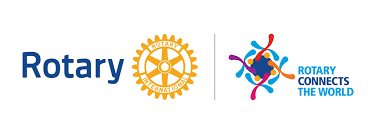 